e-mail: bocskai.szigetszentmiklos@reformatus.hu			JELENTKEZÉSI LAP		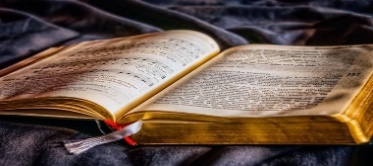 Iskolarendszerű, államilag támogatott képzésben OKJ-s vizsgát tett-e?		IGEN 		NEM(a megfelelő szó aláhúzandó)Felvételemet kérem az alábbi szakra: (a megfelelő szakot húzza alá!)Logisztikai technikusVállalkozási ügyviteli ügyintézőPedagógiai munkatársPénzügyi-számviteli ügyintézőFitness-wellness instruktorSportedző – sportszervező        sportág megnevezése: ………………………………                                                Tanulói jogállásom: NAPPALI vagy ESTI (a megfelelő formát húzza alá!)Büntetőjogi felelősségem tudatában kijelentem, hogy a bejegyzett adatok a valóságnak megfelelnek. A felvétel feltételeit megismertem, magamra nézve kötelezőnek tartom.Dátum: Szigetszentmiklós, 2020. ………………………………………….……………………………………………………………….jelentkező aláírásaJELENTKEZŐ ADATAINév:………………………………………………………………………………………………………Születési Név:………………………………………………………………………………………………………Anyja neve:………………………………………………………………………………………………………Állampolgárság:………………………………………………………………………………………………………Születési hely, idő:……………………………………………………………………………….........................TAJ szám:………………………………………………………………………………………………………Tanulói azonosító:………………………………………………………………………………………………………Állandó lakcím:………………………………………………………………………………………………………Levelezési cím:………………………………………………………………………………………………………Telefon:………………………………………………………………………………………………………e-mail cím:………………………………………………………………………………………………………